                                                    فرم تسویه دانشجوی محروم از تحصیل 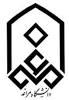 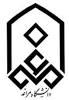                                                   (اخراج آموزشی/اخراج سنواتی/ اخراج انضباطی)تذکر مهم: این قسمت توسط خود دانشجو باید تکمیل و امضاءشود.ریاست محترم دانشکده ..........................اینجانب : نام:                        نام خانوادگی:                       فرزند:                       دارنده شماره شناسنامه:صادره از:                دانشجوی نيمسال:                       دوره :                        مقطع:رشته:                     دانشکده:                      این دانشگاه که تا کنون در            واحد درسی نمره قبولی گرفته ام با آگاهی کامل از مقررات و به رویت حکم محرومیت از تحصیل به شماره                       مورخ                      (صادره از اداره کل خدمات آموزشی دانشگاه/ کمیسیون موارد خاص دانشگاه/ کمیته انضباطی دانشگاه)تقاضای تعیین وضعیت پرونده تحصیلی و صدور حکم قطع را دارم.                                                                                              نام و نام خانوادگی :                                                                                               امضاء:                                          تاریخ تقاضا:                                                                   اداره کل خدمات آموزشی دانشگاه                                                                                                             با سلام                                                                                                                                                احتراماً اعلام میدارد: نامبرده تا کنون .................... نیمسال تحصیلی از خدمات آموزش رایگان بهرهمند گردیده است□حکم اخراج پیوست میباشد□فرم تسویه حساب  دانشگاه به پیوست میباشد.□مهر و امضای آموزش دانشکده                                                                                              مهر و امضای رئیس دانشکدهاداره کل خدمات آموزشی دانشگاه                                                                                                             با سلام                                                                                                                                                احتراماً اعلام میدارد: نامبرده تا کنون .................... نیمسال تحصیلی از خدمات آموزش رایگان بهرهمند گردیده است□حکم اخراج پیوست میباشد□فرم تسویه حساب  دانشگاه به پیوست میباشد.□مهر و امضای آموزش دانشکده                                                                                              مهر و امضای رئیس دانشکدهبا سلامبا توجه به مراتب فوق و مدارک پیوستی محرومیت از تحصیل دانشجو تائید میگردد.                                                                                 مهر و امضای مدیرآموزشیبا سلامبا توجه به مراتب فوق و مدارک پیوستی محرومیت از تحصیل دانشجو تائید میگردد.                                                                                 مهر و امضای مدیرآموزشیبا سلامبا توجه به مراتب فوق و مدارک پیوستی و تسویه حساب دانشگاه از حیث آموزش رایگان و صندوق رفاه محرومیت از تحصیل دانشجو تائید میگردد.                                                                                                          رئیس خدمات آموزشی دانشگاهبا سلامبا توجه به مراتب فوق و مدارک پیوستی و تسویه حساب دانشگاه از حیث آموزش رایگان و صندوق رفاه محرومیت از تحصیل دانشجو تائید میگردد.                                                                                                          رئیس خدمات آموزشی دانشگاهرونوشت:آموزش دانشکده جهت اقدام مقتضیرونوشت:آموزش دانشکده جهت اقدام مقتضی